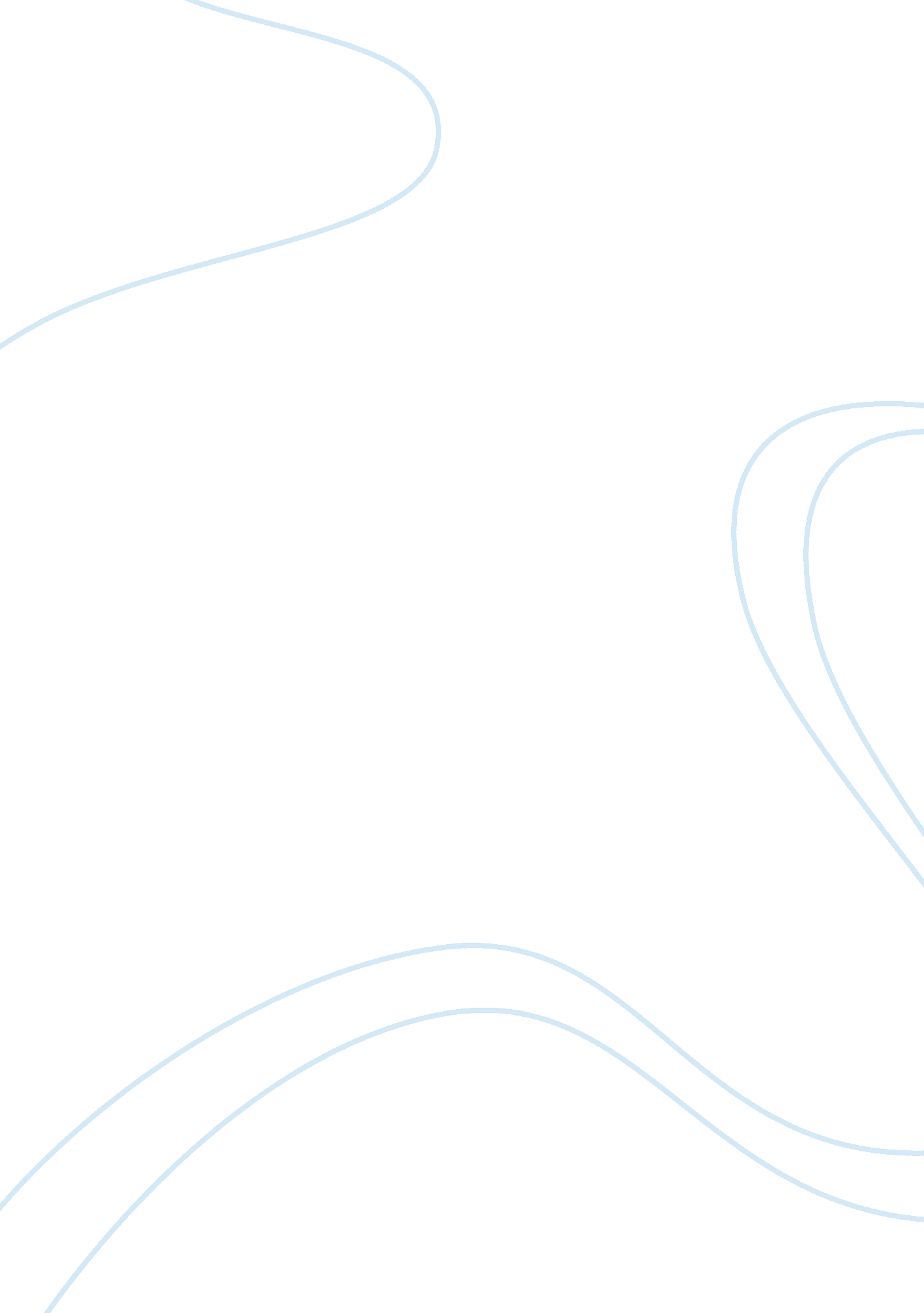 Calcium arsenate (3:2) as2ca3o8 structure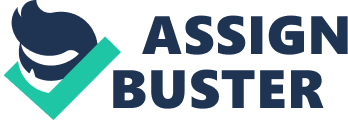 Contents Exposure Limits: Experimental data Predicted – ACD/Labs Predicted – ChemAxon Experimental Physico-chemical Properties Experimental Vapor Pressure: Experimental Gravity: Miscellaneous Appearance: Safety: First-Aid: Exposure Routes: Symptoms: Target Organs: Incompatibility: Personal Protection: Exposure Limits: Predicted data is generated using the ACD/Labs Percepta Platform – PhysChem Module No predicted properties have been calculated for this compound. Click to predict properties on the Chemicalize site Molecular Formula As 2 Ca 3 O 8 Average mass 398. 072 Da Density Boiling Point Flash Point Molar Refractivity Polarizability Surface Tension Molar Volume 0 mmHg (Approximate)NIOSHCG0830000 3. 62 g/mLAlfa Aesar39219 Colorless to white, odorless solid. [insecticide/herbicide]NIOSHCG0830000 45-23/25-50/53Alfa Aesar39219 53-45-60-61Alfa Aesar39219 DANGER: CONTAINS INORGANIC ARSENIC-CANCER HAZARDAlfa Aesar39219 DANGER: POISON, causes skin and lung cancerAlfa Aesar39219 Eye: Irrigate immediately Skin: Soap wash promptly Breathing: Respiratory support Swallow: Medical attention immediatelyNIOSHCG0830000 inhalation, skin absorption, ingestion, skin and/or eye contactNIOSHCG0830000 Lassitude (weakness, exhaustion); gastrointestinal disturbance; peripheral neuropathy; skin hyperpigmentation, palmar planter hyperkeratoses; dermatitis; [potential occupational carcinogen]; in animals: liver damageNIOSHCG0830000 Eyes, respiratory system, liver, skin, central nervous system, lymphatic system Cancer Site [lymphatic & lung cancer]NIOSHCG0830000 None reported [Note: Produces toxic fumes of arsenic when heated to decomposition.]NIOSHCG0830000 Skin: Prevent skin contact Eyes: Prevent eye contact Wash skin: When contaminated/Daily Remove: When wet or contaminated Change: Daily Provide: Eyewash, Quick drenchNIOSHCG0830000 NIOSH REL : Ca C 0. 002 mg/m 3 [15-minute] See Appendix A OSHA PEL : [1910. 1018] TWA 0. 010 mg/m 3NIOSHCG0830000 Density: Boiling Point: Vapour Pressure: Enthalpy of Vaporization: Flash Point: Index of Refraction: Molar Refractivity: #H bond acceptors: #H bond donors: #Freely Rotating Bonds: #Rule of 5 Violations: ACD/LogP: ACD/LogD (pH 5. 5): ACD/BCF (pH 5. 5): ACD/KOC (pH 5. 5): ACD/LogD (pH 7. 4): ACD/BCF (pH 7. 4): ACD/KOC (pH 7. 4): Polar Surface Area: Polarizability: Surface Tension: Molar Volume: 